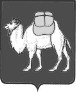 ТЕРРИТОРИАЛЬНАЯ ИЗБИРАТЕЛЬНАЯ КОМИССИЯ
ГОРОД КОПЕЙСКА(с полномочиями ИКМО и ОИК)РЕШЕНИЕ:26 августа 2021 года                                                                      № 26/168-5       Об утверждении текста и количества информационных плакатов о кандидатах на дополнительных выборах депутата Собрания депутатов Копейского городского округа шестого созыва по одномандатному избирательному округу №10.     В соответствие со статьёй 61 Федерального закона от 12 июня 2020 года № 67-ФЗ «Об основных гарантиях избирательных прав и права на участие в референдуме граждан Российской Федерации», решением территориальной избирательной комиссии города Копейска от 24.06.2021 года №14/77-5 «О возложении полномочий окружной избирательной комиссии на территориальную избирательную комиссию города Копейска», территориальная избирательная комиссия города Копейска (с полномочиями окружной избирательной комиссии по одномандатному избирательному округу №10)   РЕШАЕТ:    1. Утвердить текст информационных плакатов о кандидатах на дополнительных выборах депутатов Собрания депутатов Копейского городского округа шестого созыва по одномандатному избирательному округу №10 (прилагается).     2. Утвердить количество информационных плакатов о кандидатах на дополнительных выборах депутата Собрания депутатов Копейского городского округа шестого созыва по одномандатному избирательному округу №10 :-размера А3 8 (восемь) штук;-размера А2 8(восемь) штук.   3. Изготовить информационные плакаты о кандидатах на дополнительных выборах депутата Собрания депутатов Копейского городского круга шестого созыва по одномандатному избирательному округу №10 не позднее 3 сентября 2021 года).4. Разместить заказ на изготовление информационных плакатов о кандидатах на дополнительных выборах депутата Собрания депутатов Копейского городского круга шестого созыва по одномандатному избирательному округу №10 в АНО «Редакция газеты «Копейский рабочий».5. Направить настоящее решение в АНО «Редакция газеты «Копейский рабочий».6. Разместить на сайте администрации Копейского городского округа в разделе территориальная избирательная комиссия» информационно-коммуникативной сети «Интернет».7. Контроль за исполнением настоящего решения возложить на секретаря избирательной комиссии В.Н. Евсеева.Председатель Комиссии                                                                  А.Н.АраслановСекретарь Комиссии                                                                             В.Н. Евсеев